Mottónk: Megbízhatóság – Nyitottság – Párbeszéd – Biztonság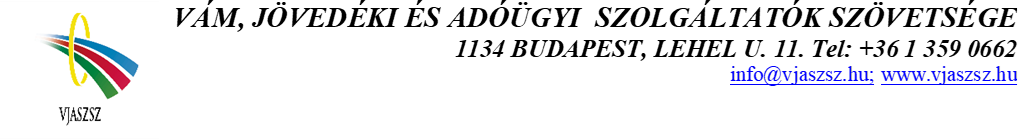 JELENTKEZÉSI LAP AVJASZSZ ŐSZI VÁMSZAKMAI TOVÁBBKÉPZÉSRERésztvevő neve: …………………………………………………………………………………Résztvevő e-mail címe: …………………………………………………………………………Számlázási név, cím:……………………………………………………………………………                                   ……………………………………………………………………………Telefonszám (nem kötelező):……………………………………………………………………………Kelt:………………………..……….., 2020. ………………….…-n                                                                                             ………..………………………………………                                                                                                                                                                                                                                                     Aláírás